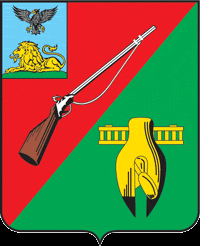 ОБЩЕСТВЕННАЯ ПАЛАТАСТАРООСКОЛЬСКОГО ГОРОДСКОГО ОКРУГАIII СОЗЫВАПятое заседание СоветаОбщественной палатыСтарооскольского городского округа« 27 » октября 2017 г.	                             		     	         		                 № 12                                                             РЕШЕНИЕО рассмотрении письменного обращения Совета депутатов Старооскольскогогородского округа от 26 октября  2017 годав Общественную палату Старооскольского городского округа III созываЗаслушав и обсудив информацию председателя Общественной палаты Старооскольского городского округа Лукъянцева Владимира Борисовича по поступившему  письменному обращению Совета депутатов Старооскольского городского округа от 26 октября 2017 года № 70-01-18, Совет:РЕШИЛ:Информацию председателя Общественной палаты Старооскольского городского округа Лукъянцева В.Б.по письменному обращению от 26 октября 2017 года № 70-01-18 принять к сведению.Подготовить председателю комиссии по соблюдению законности, регламенту, протоколу и работе общественной приемной  Мишину С.А. решение и ответ на  письменное обращение Совета депутатов Старооскольского городского округа от 26 октября 2017 года № 70-01-18. Председатель  Общественной палатыСтарооскольского городского округа			          	  	В.Б. Лукъянцев